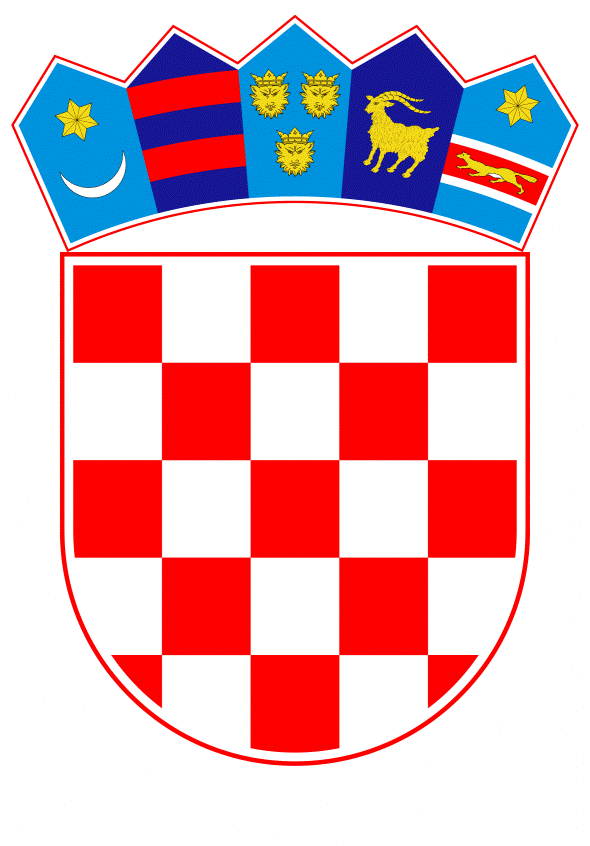 VLADA REPUBLIKE HRVATSKEZagreb, 19. studenoga 2020.______________________________________________________________________________________________________________________________________________________________________________________________________________________________Banski dvori | Trg Sv. Marka 2  | 10000 Zagreb | tel. 01 4569 222 | vlada.gov.hrPRIJEDLOGNa temelju članka 31. stavka 2. Zakona o Vladi Republike Hrvatske (Narodne novine, br. 150/11, 119/14, 93/16 i 116/18), a u vezi s člankom 16. Uredbe (EU) br. 537/2014 Europskog parlamenta i Vijeća od 16. travnja 2014. o posebnim zahtjevima u vezi zakonske revizije subjekata od javnog interesa i stavljanju izvan snage Odluke Komisije 2005/909/EZ (SL L 158, 27. 5. 2014.) i s člankom 41. Zakona o reviziji (Narodne novine, broj 127/17), Vlada Republike Hrvatske je na sjednici održanoj ________ 2020. godine donijelaODLUKUo imenovanju revizorskog društva za reviziju godišnjih financijskih izvještaja Financijske agencije i konsolidiranih godišnjih financijskih izvještaja Financijske agencije za godinu koja završava 31. prosinca 2020. I.Imenuje se trgovačko društvo Deloitte d.o.o. za usluge revizije, Zagreb, Radnička cesta 80, OIB: 11686457780, za obavljanje revizije godišnjih financijskih izvještaja Financijske agencije i konsolidiranih godišnjih financijskih izvještaja Financijske agencije za godinu koja završava 31. prosinca 2020. godine.II.Ova Odluka stupa na snagu s danom donošenja.Klasa: Urbroj: Zagreb, 									PREDSJEDNIK       mr.sc. Andrej Plenković O b r a z l o ž e nj eUredba (EU) br. 537/2014 Europskog parlamenta i Vijeća od 16. travnja 2014. o posebnim zahtjevima u vezi zakonske revizije subjekata od javnog interesa i stavljanju izvan snage Odluke Komisije 2005/909/EZ (SL L 158, 27. 5. 2014.) (u daljnjem tekstu: Uredba), propisuje imenovanje ovlaštenih revizora ili revizorskih društava od strane subjekata od javnog interesa. Uredba se u cijelosti izravno primjenjuje u zakonodavstvu svih članica Europske unije, a Zakon o reviziji (Narodne novine, broj 127/17) služi kao provedbeni propis koji se detaljnije uređuje provedba Uredbe. Također, sukladno članku 3. Zakona o računovodstvu (Narodne novine, br. 78/15, 134/15, 120/16, 116/18, 42/20 i 47/20) Financijska agencija je subjekt od javnog interesa te je obveznik odabira revizorskog društva.  Imenovanje revizorskog društva, propisano je člankom 16. Uredbe, kojim je navedeno da revizorski odbor podnosi preporuku upravnom ili nadzornom tijelu subjekta koji je predmet revizije za imenovanje ovlaštenih revizora ili revizorskih društava. Sukladno Zakonu o Financijskoj agenciji (Narodne novine, br. 117/01, 60/04 i 42/05), Financijska agencija nema glavnu skupštinu koja imenuje revizorski odbor te je Nadzorni odbor Financijske agencije donio prijedlog kojim se predlaže imenovanje revizorskog društva. S obzirom da se Vlada Republike Hrvatske smatra tijelom istovjetnim glavnoj skupštini, ovim Zaključkom predlaže se da Vlada Republike Hrvatske imenuje revizorsko društvo za reviziju izvještaja Financijske agencije.Financijska agencija je Javnim pozivom (Klasa: 130-02/20-05/19, Ur. broj: 05-1-20-8) od 6. srpnja 2020. prikupila ponude za usluge revizije godišnjih financijskih izvještaja Financijske agencije i konsolidiranih godišnjih financijskih izvještaja Financijske agencije za godinu koja završava 31. prosinca 2020. godine. U tijeku postupka prikupljene su ponude od neovisnih revizorskih društava KPMG Croatia d.o.o. za reviziju i Deloitte d.o.o. za usluge revizije. Prilikom njihove ocjene korišteni su kriteriji visine naknade, stručne sposobnosti ponuditelja ovisno o broju angažiranih stručnjaka i reference. Nadzorni odbor Financijske agencije je na 86. sjednici održanoj 9. listopada 2020. donio Zaključak o davanju prijedloga Vladi Republike Hrvatske za imenovanje ovlaštenog revizora za reviziju godišnjih financijskih izvještaja Financijske agencije i konsolidiranih godišnjih financijskih izvještaja Financijske agencije za godinu koja završava 31. prosinca 2020. (Klasa: 010-01/20-01/3, Ur. broj: 01-20-6). Navedenim Zaključkom predlaže se izbor revizorskog društva Deloitte d.o.o. za usluge revizije, Zagreb, Radnička cesta 80, zbog niže cijene ponude, a uvažavajući gospodarsku situaciju nastalu zbog pandemije te potrebu za racionalizacijom poslovanja odnosno smanjenjem troškova.  Slijedom navedenog, Ministarstvo financija predlaže da Vlada Republike Hrvatske donese Odluku kojom se imenuje trgovačko društvo Deloitte d.o.o. za obavljanje revizije godišnjih financijskih izvještaja Financijske agencije i konsolidiranih godišnjih financijskih izvještaja Financijske agencije za godinu koja završava 31. prosinca 2020.Predlagatelj:Ministarstvo financijaPredmet:Prijedlog odluke o imenovanju revizorskog društva za reviziju godišnjih financijskih izvještaja Financijske agencije i konsolidiranih godišnjih financijskih izvještaja Financijske agencije za godinu koja završava 31. prosinca 2020. 